S E K C I J A   D R U Š T V E N I H   I Z L E T A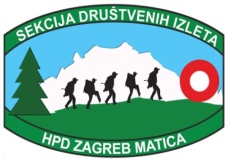 ORGANIZIRA JEDNODNEVNI PLANINARSKI IZLETMEDVEDNICA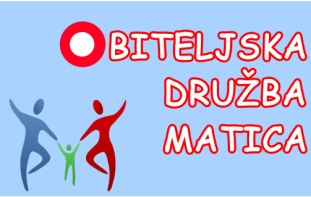 KAMENI SVATI - 482m2.12.2018. NEDJELJAPLAN IZLETA  8.15   - okupljanje na terminalu ZET-a Črnomerec-linija 124 - Gornji Stenjevec  8.30   - polazak autobusa linije 124  9.00   - dolazak u Gornji Stenjevec i početak planinarske ture  9.30   - špilja Veternica - kratko zadržavanje jer je špilja zatvorena zimi  9.45   - planinarski dom Glavica - kratka pauza od 15 min.10.00   - polazak preko livade Ponikve prema Kamenim svatima12.30   - Kameni svati - vrh - slikanje i kratka pauza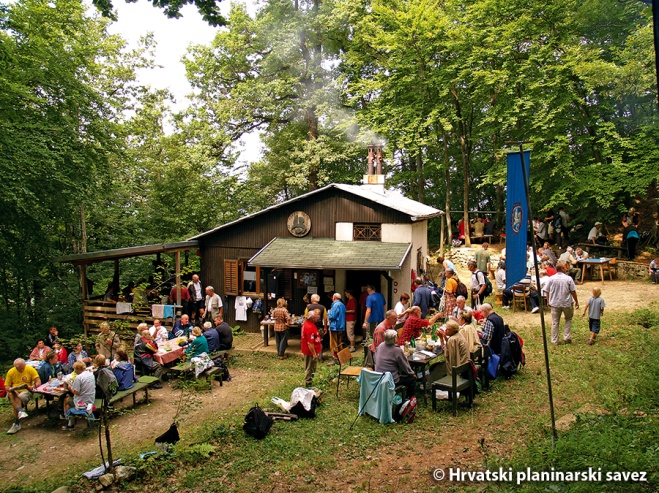 13.30   - planinarski dom Kameni svati14.30   - polazak prema Jablanovcu15.30   - Jablanovec - autobusna stanica16.00   - dolazak busa linije 176 iz Gornje Bistre17.00   - terminal ZET-a ČrnomerecPredviđeno hodanje :    oko 4 sataZahtjevnost izleta     :    K-1, T-1Oprema                     :    planinarska oprema u skladu s vremenskim uvjetima                                       zimski uvjeti - zaštita od hladnoće i snijega, topla i                                        slojevita odjeća, kapa, rukavice, gojzerice, gamašneObavezni dokumenti :    planinarska, osobna i zdravstvena iskaznicaPrehrana                    :    iz ruksaka ili u pl. objektima - u domovima ima                                       pića i toplih napitaka - nema hrane na Kamenim svatimaPrijevoz                     :    javni gradski prijevoz ZET-aPrijave i informacije  :   petkom na sastanku SDI-a od 18.00 - 20.00 i kod vodičaOrganizator               :    HPD Zagreb-MaticaVodič                        :    Igrc Nenad - 098 906 9066, 091 309 4100                                                                 mail - nenoigrc@gmail.com